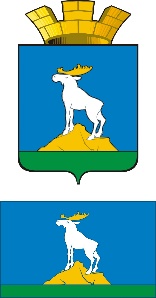 ГЛАВА НИЖНЕСЕРГИНСКОГО ГОРОДСКОГО ПОСЕЛЕНИЯПОСТАНОВЛЕНИЕ30.10.2019 г.  №  440г. Нижние Серги  О внесении изменений в План мероприятий по выполнению муниципальной программы «Формирование современной городской среды на территории Нижнесергинского городского поселения на 2018 - 2024 годы», утвержденной постановлением главы Нижнесергинского городского поселения от 28.06.2017 № 333 (с изменениями от 06.09.2017 № 433, от 28.11.2017 № 549, от 13.04.2018 № 169, от 22.10.2018 № 496, от 06.02.2019 № 32, от 15.02.2019 № 52, от 27.03.2019 № 106, от 22.07.2019 № 309)В соответствии с Федеральным законом от 06.10.2003 № 131-ФЗ «Об общих принципах организации местного самоуправления в Российской Федерации», постановлением главы Нижнесергинского городского поселения от 20.03.2014 № 66 «Об утверждении Порядка формирования и реализации муниципальных программ Нижнесергинского городского поселения» (с изменениями от 24.09.2014 № 347), руководствуясь Уставом Нижнесергинского городского поселения,ПОСТАНОВЛЯЮ:1. Внести изменения в План мероприятий по выполнению муниципальной программы «Формирование современной городской среды на территории Нижнесергинского городского поселения на 2018 - 2024 годы», утвержденной постановлением главы Нижнесергинского городского поселения от 28.06.2017 № 333 (с изменениями от 06.09.2017 № 433, от 28.11.2017 № 549, от 13.04.18 № 169, от 22.10.2018 № 496, от 06.02.2019 № 32, от 15.02.2019 № 52, от 27.03.2019 № 106, от 22.07.2019 № 309), изложив приложение № 12 в новой редакции  (прилагается).2. Опубликовать данное постановление путем размещения на официальном сайте Нижнесергинского городского поселения в сети Интернет.3. Контроль за исполнением данного Постановления оставляю за собой.Глава Нижнесергинскогогородского поселения	А.М. Чекасин